МИНИСТЕРСТВО КУЛЬТУРЫ, ТУРИЗМА И АРХИВНОГО ДЕЛАРЕСПУБЛИКИ КОМИПРИКАЗот 26 декабря 2022 г. N 601-одО ПРОВЕДЕНИИ КОНКУРСА НА ПРЕДОСТАВЛЕНИЕ СУБСИДИИНА ЧАСТИЧНОЕ ВОЗМЕЩЕНИЕ ЗАТРАТ ПО ОПЛАТЕ КОММУНАЛЬНЫХИ ЭКСПЛУАТАЦИОННЫХ РАСХОДОВ ПРИ ПОЛЬЗОВАНИИ НЕЖИЛЫМИПОМЕЩЕНИЯМИ, ЯВЛЯЮЩИМИСЯ ГОСУДАРСТВЕННОЙ СОБСТВЕННОСТЬЮРЕСПУБЛИКИ КОМИ В 2023 ГОДУВ соответствии с постановлением Правительства Республики Коми от 31 октября 2019 г. N 524 "Об утверждении Государственной программы Республики Коми "Развитие культуры и туризма" приказываю:1. Отделу производственно-технического обеспечения, гражданской обороны (Лихачев А.В.), отделу экономики и финансов (Ротто Т.В.) организовать и провести конкурс на предоставление субсидии на частичное возмещение затрат по оплате коммунальных и эксплуатационных расходов при пользовании нежилыми помещениями, являющимися государственной собственностью Республики Коми в 2023 году (далее - Конкурс) согласно приложениям N 2 - 7 (не приводятся) к настоящему приказу.2. Определить сроки проведения Конкурса и подачи заявок на участие в Конкурсе согласно пунктам 2 - 3 приложения N 1 к настоящему приказу.3. Утвердить рекомендованную форму заявки согласно приложению N 2 к настоящему приказу.4. Отделу кадровой и правовой работы (Перминова Л.К.) в срок до 29 декабря 2022 года разместить на сайте Министерства культуры, туризма и архивного дела Республики Коми объявление о проведении конкурса на предоставление субсидии на частичное возмещение затрат по оплате коммунальных и эксплуатационных расходов при пользовании нежилыми помещениями, являющимися государственной собственностью Республики Коми в 2023 году, содержащее информацию согласно приложениям N 1 - 2 к настоящему приказу, а также критерии оценки проектов на предоставление из республиканского бюджета Республики Коми субсидии на частичное возмещение затрат по оплате коммунальных и эксплуатационных расходов при пользовании нежилыми помещениями, являющимися государственной собственностью Республики Коми в 2023 году.5. Контроль за исполнением приказа возложить на первого заместителя министра К.М.Баранова.И.о. министраМ.БАЛМАСТОВАПриложение N 1к ПриказуМинистерства культуры,туризма и архивного делаРеспублики Комиот 26 декабря 2022 г. N 601-одОБЪЯВЛЕНИЕО ПРОВЕДЕНИИ КОНКУРСА НА ПРЕДОСТАВЛЕНИЕ СУБСИДИИНА ЧАСТИЧНОЕ ВОЗМЕЩЕНИЕ ЗАТРАТ ПО ОПЛАТЕ КОММУНАЛЬНЫХИ ЭКСПЛУАТАЦИОННЫХ РАСХОДОВ ПРИ ПОЛЬЗОВАНИИ НЕЖИЛЫМИПОМЕЩЕНИЯМИ, ЯВЛЯЮЩИМИСЯ ГОСУДАРСТВЕННОЙ СОБСТВЕННОСТЬЮРЕСПУБЛИКИ КОМИ В 2023 ГОДУ1. Основание для проведения конкурса: Положение о предоставлении социально ориентированным некоммерческим организациям, осуществляющим деятельность на территории Республики Коми в сфере искусства, субсидий на частичное возмещение затрат по оплате коммунальных и эксплуатационных расходов, утвержденное постановлением Правительства Республики Коми от 31 октября 2019 г. N 524 "Об утверждении Государственной программы Республики Коми "Развитие культуры и туризма" (далее - Положение), приказ Министерства культуры, туризма и архивного дела Республики Коми "О проведении конкурса на предоставление социально ориентированным некоммерческим организациям, осуществляющим деятельность на территории Республики Коми в сфере искусства, субсидий на частичное возмещение затрат по оплате коммунальных и эксплуатационных расходов в 2023 году" (далее - приказ).Субсидия предоставляется социально ориентированным некоммерческим организациям, осуществляющим на территории Республики Коми деятельность в сфере изобразительного искусства не менее 1 года и реализующим социально значимые проекты. Социально значимыми проектами в целях применения настоящего Положения считаются проекты в сфере изобразительного искусства, направленные на приобщение населения к культурным ценностям, формированию положительного имиджа изобразительного искусства Республики Коми и укреплению творческих связей в масштабах Российской Федерации, а также в международном пространстве, пропаганды, продвижения и сохранения творчества авторов Республики Коми в сфере изобразительного искусства (далее - проекты).2. Сроки проведения конкурса на предоставление социально ориентированным некоммерческим организациям, осуществляющим деятельность на территории Республики Коми в сфере искусства, субсидий на частичное возмещение затрат по оплате коммунальных и эксплуатационных расходов 2023 году (далее - Конкурс):- сроки проведения Конкурса: с 29 декабря 2022 года по 31 марта 2023 года,- сроки подачи заявок на участие в Конкурсе: в рабочие дни с 9:00 часов 29 декабря 2022 года до 17:15 часов (время московское) 30 января 2023 года.3. Этапы проведения Конкурса:Сроки проведения первого этапа Конкурса: с 29 декабря 2022 года по 13 февраля 2023 года.Сроки проведения второго этапа Конкурса: с 13 февраля 2023 года по 6 марта 2023 года.На первом этапе Конкурса осуществляются прием и предварительное рассмотрение заявок на участие в Конкурсе (далее - заявка). Результатом первого этапа Конкурса является принятие решения о допуске соискателя к участию в Конкурсе либо отклонение заявки.На втором этапе Конкурса осуществляется рассмотрение экспертной комиссией Министерства культуры, туризма и архивного дела Республики Коми заявок и прилагаемых к ним документов.Результатом второго этапа Конкурса является определение победителей Конкурса.4. Наименование, место нахождения, почтовый адрес, адрес электронной почты Министерства: 167981, г. Сыктывкар, Ленина, д. 73, e-mail: adm@mincult.rkomi.ru.5. Результат предоставления субсидии:Результатом предоставления субсидии является реализация некоммерческой организацией проектов в срок до 31 декабря года, в котором предоставлена субсидия.Значения целевых показателей необходимых для достижения результата предоставления субсидии, включая показатели в части материальных и нематериальных объектов и (или) услуг, планируемых к получению при достижении результата предоставления субсидии (при возможности такой детализации), конечные значения результата устанавливаются в Соглашении.6. Сайт Министерства в информационно-телекоммуникационной сети "Интернет" - https://mincult.rkomi.ru/.7. Требования к соискателям:1) у некоммерческой организации должна отсутствовать неисполненная обязанность по уплате налогов, сборов, страховых взносов, пеней, штрафов, процентов, подлежащих уплате в соответствии с законодательством Российской Федерации о налогах и сборах;2) у некоммерческой организации должна отсутствовать просроченная задолженность по возврату в республиканский бюджет Республики Коми субсидий, бюджетных инвестиций, предоставленных в том числе в соответствии с иными правовыми актами, и иная просроченная (неурегулированная) задолженность перед Республикой Коми;3) некоммерческая организация не должна находиться в процессе реорганизации (за исключением реорганизации в форме присоединения к некоммерческой организации другого юридического лица), ликвидации, в отношении нее не введена процедура банкротства, деятельность некоммерческой организации не приостановлена в порядке, предусмотренном законодательством Российской Федерации;4) некоммерческая организация не является иностранным юридическим лицом, а также российским юридическим лицом, в уставном (складочном) капитале которого доля участия иностранных юридических лиц, местом регистрации которых является государство (территория), включенное в утверждаемый Министерством финансов Российской Федерации перечень государств и территорий, предоставляющих льготный налоговый режим налогообложения и (или) не предусматривающих раскрытия и предоставления информации при проведении финансовых операций (офшорные зоны), в совокупности превышает 50 процентов;5) в реестре дисквалифицированных лиц отсутствуют сведения о дисквалифицированных руководителе, членах коллегиального исполнительного органа, лице, исполняющем функции единоличного исполнительного органа, или главном бухгалтере некоммерческой организации;6) некоммерческая организация не должна получать средства из республиканского бюджета Республики Коми на основании иных нормативных правовых актов Республики Коми на цели, установленные в пункте 3 Положения.8. Порядок подачи заявок соискателями и требования, предъявляемые к форме и содержанию заявок, подаваемых соискателями Конкурса:Для участия в конкурсе некоммерческая организация в сроки, указанные в объявлении о проведении конкурса, представляет в Министерство заявку, содержащую в том числе следующую информацию:1) о некоммерческой организации, включая:полное и сокращенное (при наличии) наименование, основной государственный регистрационный номер, идентификационный номер налогоплательщика, место нахождения; основные виды деятельности, опыт работы, контактный телефон, адрес электронной почты (при наличии);2) о количестве социальных проектов в сфере искусства, реализованных в течение календарного года, предшествующего году проведения конкурса, в том числе с указанием:территорий проектов;целевых групп проектов;достигнутые количественные и качественные результаты проектов;3) о количестве социальных проектов в сфере искусства, запланированных к реализации в течение календарного года проведения конкурса, в том числе с указанием:территорий проектов;целевых групп проектов;достигнутые количественные и качественные результаты проектов.4) информация о размере коммунальных и эксплуатационных расходов по нежилому помещению, находящемуся в пользовании некоммерческой организации, являющемуся государственной собственностью Республики Коми, используемому для осуществления деятельности в сфере изобразительного искусства (далее - помещение) за календарный год, предшествующий году проведения конкурса;5) согласие на публикацию (размещение) в информационно-телекоммуникационной сети "Интернет" информации о некоммерческой организации, о заявке, иной информации о некоммерческой организации, связанной с конкурсом;6) заверение о соответствии некоммерческой организации требованиям, установленным пунктом 11 Положения, и о достоверности содержащихся в заявке сведений и прилагаемых к ней документов.Заполненная некоммерческой организацией заявка скрепляется подписью руководителя некоммерческой организации (иного лица, уполномоченного действовать от имени некоммерческой организации), печатью некоммерческой организации.К заявке некоммерческой организацией прилагаются следующие документы:1) копия устава некоммерческой организации в редакции, действующей на день подачи заявки;2) копии документов, подтверждающих наличие в пользовании некоммерческой организации помещений;3) копии документов, подтверждающих размер коммунальных и эксплуатационных расходов по помещению за календарный год, предшествующий году проведения конкурса.Некоммерческая организация в дополнение к заявке и указанным документам вправе по собственной инициативе представить:1) выписку из Единого государственного реестра юридических лиц, выданную на первое число месяца, в котором подается заявка;2) справку об исполнении налогоплательщиком (плательщиком сбора, плательщиком страховых взносов, налоговым агентом) обязанности по уплате налогов, сборов, страховых взносов, пеней, штрафов, процентов, сформированную на первое число месяца, в котором подается заявка;3) справку регионального отделения Фонда социального страхования Российской Федерации по Республике Коми или его территориальных органов об исполнении некоммерческой организацией обязательств по уплате страховых взносов на обязательное социальное страхование от несчастных случаев на производстве и профессиональных заболеваний, сформированную на первое число месяца, в котором подается заявка.В случае непредставления некоммерческой организацией по собственной инициативе документов, указанных в настоящем пункте, Министерство в течение 3 рабочих дней со дня получения указанных заявки и документов запрашивает указанные сведения (документы) в порядке межведомственного информационного взаимодействия в организациях, уполномоченных на представление таких сведений (документов).Некоммерческая организация вправе включать в состав заявки на участие в конкурсе дополнительную информацию и представлять по собственной инициативе иные документы, не указанные в Положении, в соответствии с критериями конкурсного отбора на участие в конкурсе, определенными Положением.Ответственность за правильность оформления, достоверность, полноту, актуальность представленных некоммерческой организацией документов несет некоммерческая организация.Заявка и документы, представленные по истечении срока подачи заявок, указанного в настоящем объявлении о проведении конкурса, не принимаются и не рассматриваются.Некоммерческая организация вправе подать только одну заявку на участие в конкурсе.Некоммерческая организация вправе отказаться от участия в конкурсе до окончания срока приема заявок, указанного в объявлении о проведении конкурса, путем направления соответствующего обращения в Министерство.9. Порядок отзыва заявок:Заявка может быть отозвана соискателем путем представления в Министерство письменного уведомления не позднее срока окончания рассмотрения заявок.10. Порядок возврата заявок, определяющий в том числе основания для возврата заявок:Заявки, поданные для участия в Конкурсе и не отозванные соискателем, не возвращаются соискателям. Заявки, отозванные соискателем, или направленные после окончания срока приема заявок, не рассматриваются и могут быть возвращены соискателю на основании письменного заявления лично.11. Порядок внесения изменений в заявки:В случае выявления Министерством при проверке оснований для отклонения заявки соискателя по основаниям, указанным в пункте 20 Положения, Министерство в течение 2 рабочих дней со дня окончания проверки уведомляет соискателя об отклонении заявки путем направления соответствующего письменного уведомления, в котором указываются основания такого отклонения. После устранения послуживших для отклонения заявки оснований соискатель до истечения срока подачи заявок, указанного в настоящем объявлении, может повторно подать в Министерство заявку и документы, указанные в пунктах 13 - 14 Положения.12. Правила рассмотрения и оценки заявок:Министерство в течение 7 рабочих дней со дня регистрации заявки проводит предварительную проверку на соответствие некоммерческой организации требованиям, установленным пунктами 1 - 2 и 11 Положения, условиям, определенным в пунктах 10, 13, 14, 18, подпунктах 2 и 3 пункта 29 Положения, а также проверяет полноту (комплектность) документов, оформление заявки, представленной некоммерческой организацией, на соответствие требованиям и срокам представления заявки, установленным в объявлении о проведении конкурса, достоверность представленной некоммерческой организацией информации.Предварительная проверка достоверности представленной некоммерческой организацией информации осуществляется Министерством путем проверки представленных документов на предмет наличия в них противоречивых сведений и (или) направления официальных запросов в соответствующие органы, в распоряжении которых находятся такие документы (информации), и (или) сверки с открытыми данными, представленными на официальных сайтах данных органов в информационно-телекоммуникационной сети "Интернет".Основаниями для отклонения заявки к участию в конкурсе на стадии рассмотрения и оценки заявки являются:1) несоответствие некоммерческой организации требованиям, установленным пунктами 1 - 2 и 11 Положения;2) несоответствие представленных некоммерческой организацией заявки и документов требованиям, определенным пунктами 10, 13, 14, подпунктами 2 и 3 пункта 29 Положения, и требованиям, установленным в объявлении о проведении конкурса, или непредставление (представление не в полном объеме) указанных документов;3) недостоверность представленной некоммерческой организацией информации;4) невыполнение некоммерческой организацией требований, установленных абзацем первым пункта 18 Положения;5) подача некоммерческой организацией заявки после даты и (или) времени, указанного в объявлении о проведении конкурса.При наличии оснований для отклонения заявки некоммерческой организации на стадии рассмотрения и оценки заявки, указанных в пункте 20 Положения, Министерство в срок, установленный абзацем первым пункта 19 Положения, принимает решение об отклонении заявки некоммерческой организации и в течение 2 рабочих дней со дня принятия такого решения направляет некоммерческой организации, в отношении которой принято решение об отклонении заявки, мотивированное уведомление.Некоммерческая организация, в отношении которой принято решение об отклонении заявки, вправе повторно направить заявку и документы, указанные в пунктах 13 и 14 настоящего Положения, в пределах срока, указанного в объявлении о проведении конкурса, после устранения оснований для отклонения заявки к участию в конкурсе, предусмотренных в подпунктах 1 - 4 пункта 20 Положения.В случае отсутствия оснований для отклонения заявки некоммерческой организации к участию в конкурсе, указанных в пункте 20 Положения, Министерство в срок, установленный абзацем первым пункта 19 Положения, принимает решение о допуске некоммерческой организации к участию в конкурсе.В течение 10 рабочих дней со дня окончания срока приема заявок Министерство направляет заявки и документы некоммерческих организаций, допущенных к участию в конкурсе, в экспертную комиссию Министерства культуры, туризма и архивного дела Республики Коми (далее - Экспертная комиссия) создаваемую Министерством.Состав Экспертной комиссии и порядок ее работы утверждаются Министерством и размещаются на официальном сайте Министерства в течение 5 рабочих дней со дня его утверждения, но не позднее дня опубликования объявления о проведении конкурса. Персональный состав Экспертной комиссии не разглашается. В состав Экспертной комиссии включается в том числе член Общественного совета при Министерстве культуры, туризма и архивного дела Республики Коми.Заявки оцениваются Экспертной комиссией в течение 15 рабочих дней со дня получения Экспертной комиссией заявок и документов некоммерческих организаций по критериям согласно приложению к Положению.По каждому критерию присваивается заявке от 0 до 10 баллов (целым числом) и оформляется оценочный лист.Итоговый балл заявки определяется как сумма средних баллов, присвоенных оценившими заявку членами Экспертного совета по каждому критерию, умноженных на соответствующий коэффициент значимости критерия (с округлением полученных чисел до сотых).При равном количестве баллов победителем конкурса признается некоммерческая организация, заявка которой имеет более раннюю дату регистрации.Экспертная комиссия:1) формирует рейтинг заявок с учетом итоговых баллов от наибольшего к наименьшему;2) готовит предварительный расчет суммы субсидии с учетом рейтинга и учетом пунктов 5, 26 Положения;3) принимает решение о победителе конкурса, включающее предварительный расчет суммы субсидии.Решение Экспертной комиссии в день заседания оформляется протоколом, который подписывается председателем Экспертной комиссии и секретарем Экспертной комиссии (далее - решение Экспертной комиссии). Решение Экспертной комиссии в течение 3 рабочих дней со дня его подписания размещается на сайте Министерства.Министерство на основании решения Экспертной комиссии о победителе конкурса в течение 5 рабочих дней со дня его вынесения:1) принимает решение о предоставлении субсидии некоммерческой организации - победителю конкурса с указанием размера предоставляемой субсидии и (или) отказе в их предоставлении с перечнем некоммерческих организаций, которым отказано в предоставлении субсидии, которое оформляется приказом Министерства;2) размещает на сайте Министерства информацию о результатах проведения конкурса, в том числе:дату, время и место проведения рассмотрения заявок;дату, время и место оценки заявок;информацию о некоммерческих организациях, заявки которых были рассмотрены;информацию о некоммерческих организациях, заявки которых были отклонены, с указанием причин их отклонения, в том числе положений объявления о проведении конкурса, которым не соответствуют такие заявки;перечень некоммерческих организаций, которым отказано в предоставлении субсидии, с указанием причин отказа;наименование некоммерческой организации, которой предоставляется субсидия, с размером предоставляемой субсидии.13. Порядок предоставления соискателям разъяснений положений объявления о проведении Конкурса, даты начала и окончания срока такого предоставления:Разъяснения положений объявления о проведении Конкурса, даты начала и окончания срока такого предоставления направляются соискателям, направившим запросы о получении таких разъяснений, в течение 2 рабочих дней со дня получения такого запроса на адрес электронной почты или почтовый адрес, указанный заявителем в запросе.14. Срок, в течение которого победитель (победители) Конкурса должен подписать Соглашение:Министерство в течение 20 рабочих дней со дня оформления приказа, указанного в подпункте 1 пункта 29 Положения, направляет некоммерческой организации - победителю конкурса проект Соглашения.Соглашение в двух экземплярах подписывается некоммерческой организацией - победителем конкурса не позднее пяти рабочих дней со дня их получения некоммерческой организацией и направляется через организацию почтовой связи, иную организацию, осуществляющую доставку корреспонденции, на официальный адрес Министерства.15. Условия признания победителя (победителей) Конкурса уклонившимся от заключения Соглашения:В случае нарушения некоммерческой организацией - победителем конкурса установленного в настоящем абзаце порядка подписания Соглашения некоммерческая организация - победитель конкурса считается уклонившимся от заключения Соглашения.16. Дата размещения результатов Конкурса на едином портале, а также на официальном сайте Министерства:Информация о результатах проведения Конкурса размещается на едином портале, а также на официальном сайте Министерства в срок до 10 марта 2023 года.Приложение N 2к ПриказуМинистерства культуры,туризма и архивного делаРеспублики Комиот 26 декабря 2022 г. N 601-одРекомендуемая форма заявкина участие в конкурсе на предоставлениесубсидии на частичное возмещениезатрат по оплате коммунальныхи эксплуатационных расходовпри пользовании нежилымипомещениями, являющимисягосударственной собственностьюРеспублики Коми в 2023 году                                  ЗАЯВКА         на участие в конкурсе на субсидии на частичное возмещение         затрат по оплате коммунальных и эксплуатационных расходов             при пользовании нежилыми помещениями, являющимися        государственной собственностью Республики Коми в 2023 году    Соискатель   (полное   и   сокращенное   наименование   организации   всоответствии с учредительными документами) _______________________________.    Место нахождения _____________________________________________________.    ОГРН _________________________________________________________________.    ИНН __________________________________________________________________.    Телефон, факс _______________ адрес электронной почты ___________________________________________________________________________________________.    Настоящей  заявкой  подтверждаю,  что  вся  информация,  содержащаяся взаявке  и прилагаемых к ней документах, является достоверной, и не возражаюпротив   доступа   к   ней   лиц,  участвующих  в  рассмотрении  конкурснойдокументации.    К  заявке  на  участие  в  конкурсе  прилагаю  документы  и  сведения вколичестве ______ листов.    С  требованиями,  которым  должны  соответствовать соискатели на первоечисло месяца, в котором подается настоящая заявка, ознакомлен.    Приложение: опись прилагаемых документов.    1. __________________________________________________, на _____ листах.    2. __________________________________________________, на _____ листах.    3. __________________________________________________, на _____ листах.    Соискатель:    ________________________________              _________________________    подпись руководителя организации              Ф.И.О. без сокращений    М.П.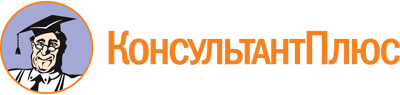 Приказ Министерства культуры, туризма и архивного дела Республики Коми от 26.12.2022 N 601-од
"О проведении конкурса на предоставление субсидии на частичное возмещение затрат по оплате коммунальных и эксплуатационных расходов при пользовании нежилыми помещениями, являющимися государственной собственностью Республики Коми в 2023 году"Документ предоставлен КонсультантПлюс

www.consultant.ru

Дата сохранения: 17.06.2023
 